Приложение №1к решению Совета народных депутатов Крапивинского муниципального округаот 10.10.2022 № 355Схема границ населенного пункта: пгт. Зеленогорский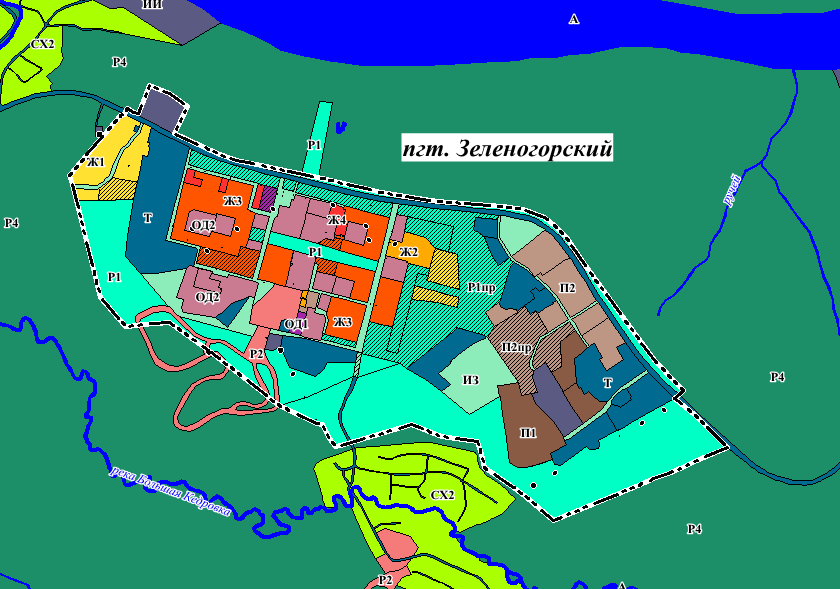 